План коррекции нежелательного поведения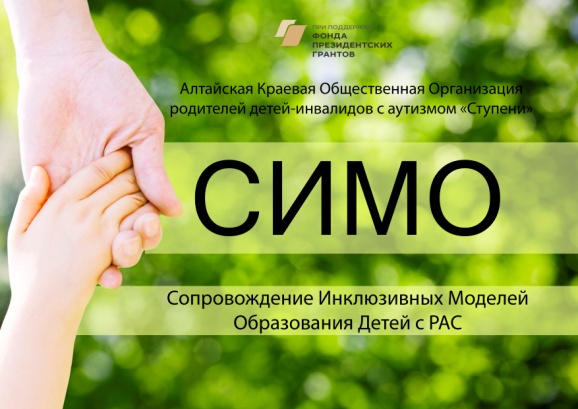        Имя:  К.План составлен куратором инклюзии проекта «Сопровождение инклюзивных моделей образования» Дата_______________Итоги диагностики:Причины нежелательного поведения: Его функции. Формы нежелательного поведения:Результаты обработки данных анкеты «Мотивационная шкала»Краткая характеристика ребенка:К, физически развитая девочка. У К. присутствуют речевые навыки – К. понимает обращенную речь, и может словами выразить свои желания, но часто делает это с криком, громко и сопровождает прыжками, резкими движениям и недовольством. Несмотря на то, что К. умеет произносить слова, в ситуации, когда хочет получить какой-то предмет или действие и  не получает его, девочка начинает громко и с криком повторять и выкрикивать просьбу, привлекая внимание взрослых. В случае, когда хочет избежать  выполнения задания может начать кричать ПОМОГИ, плакать и требовать внимания взрослого для избегания требования. К. сложно ждать. В тех случаях, когда нужно ждать, К. начинает громко и с криком озвучивать просьбы, привлекать внимание, чиркать на листе, манипулировать учебными предметами. К.  использует простые речевые обороты, а также умеет выполнять простые академические задания (счет, чтение и письмо простых слов и т.п.).  У К. низкая мотивация к занятиям, особенно связанным с работой ручкой, карандашом и т.д. В течение дня у К. проявляется нежелательное поведение, в форме крика, плача,  бросания предметов, агрессии и убегания.Данные о лечении: __________________________________Функциональная оценка целевого поведения:В процессе косвенной (анкета) и прямой (наблюдение и АВС) функциональной оценки целевого поведения выяснилось, что у нежелательного поведения К. ведущую роль  занимает функция - получение доступа к желаемому действию или предмету,  избегание требований и привлечение внимания также имеют место.Чаще всего поведение с функцией доступа к желаемому происходит на занятиях, в то время, когда К. нужно ждать инструкцию учителя либо ждать, пока ответят ее одноклассники. К. не может ждать и начинает выкрикивать просьбы. Эти нежелательные реакции поддерживаются вниманием окружающих - то есть, каждый раз, после нежелательного поведения К. получает от окружающих (родителей или педагогов) внимание, а именно взрослые обращают на него внимание, начинают речью объяснять, что сейчас урок, а призы и просьбы потом и т.д. К. начинает продолжать требовать еще сильнее, т.к. получила речевое подкрепление. Поведение с функцией избегания требований  происходит и в ситуациях, когда от К. требуют выполнить академические задания  - письмо или счет. Обычно, если К. начинает кричать «ПОМОГИ», ей дают полную физическую подсказку, для того, чтобы она успокоилась и доделала задание спокойно. Также поведение с функцией избегания требований происходить при требовании пойти в столовую. К. кушать в столовой не хочет, и даже при виде карточки «столовая» в визуальном расписании начинает кричать «Не хочу кушать».Цель : формировать, усиливать и закреплять следующие виды поведения :Спокойное ожидание и отсроченное получение желаемого предмета или действия.Спокойное выполнение требований в течение учебного дня и выполнение академических заданий.Спокойное посещение столовой.Описание коррекционных поведенческих методов на основе функциональной оценки.Для коррекции нежелательного поведения для К. будут использоваться одновременно несколько методов коррекции, для того, чтобы ослабить нежелательное поведение, и параллельно с этим усилить альтернативные реакции. В виду того, что ведущей функцией нежелательного поведения К. является получение доступа к желаемым предметам и действиям, и К. не может ждать, а требует желаемый предмет сейчас,  в программу коррекции будут включен протокол по обучению навыку «ЖДИ». Тьютор будет использоваться таймер. В начале индивидуальной сессии К. будет предложено выбрать приз, и первый раз К. «бесплатно» получит его на короткое время. Далее приз отложат в сторону, перед К. поместят карточку «ЖДИ» и запустят таймер на 30 сек. Если К. ждала спокойно, то она получает приз. Если нет, то таймер обнуляется и процедура повторяется. Если, в течении 3 –х подходов, К. спокойно ждет, то таймер увеличивается на 9 секунд. По достижении времени ожидания одна минута и более, во время ожидания К. будет предложена «коробка ожидания», в которой будут находится нейтральные стимулы и простые задания, которые К. может выполнять, пока ждет. Данная процедура проводится в инд формате до достижения времени ожидания – 7 минут.Согласен с данным методом коррекции поведения моего ребенка ____________________/__________________/Т.К. К. выкрикивая, привлекает внимание, то взрослым следует обращать внимание на К. и активно ее хвалить(разнообразно, продолжительно) только тогда, когда К. произносит просьбы на перемене, а не на уроке, либо когда К. дает ответы на уроке спокойно, без нежелательного поведения. Взрослый может жестом указать К. на визуальное расписание один раз и далее больше не должен реагировать речью или жестами на крик. Если К. выкрикивает ответ учителю с плачем, прыгает и машет руками, то учитель ответ у К. не принимает и не хвалит К., а делает вид, что ответа не слышал. Так же будет введен протокол «Светофор» для того, чтобы обучить К. в нужное время говорить, и в нужное время молчать, слушать и ждать. Будут подготовлены 2 карточки : красная и зеленая. Красная карточка –  «Тихо», зеленая – «говори». Тьютор запускает таймер на 10 сек и кладет перед К. карточку красного цвета – «ТИХО».  Если К. спокойно и молча сидела, то далее тьютор кладет зеленую карточку– «говори», и так же таймером засекает 10 сек. В период зеленой карточки К. речью может озвучить просьбу педагогу и получить приз, одобрение и похвалу или просто поговорить с педагогом и получить внимание педагога. Если в результате 5-ти повторений К. спокойно  и молча ждала зеленую карточку, то таймер увеличивается на 3 секунды. Протокол реализуется до достижения времени тихого ожидания – 7 минут. (также при достижении 1 мин , далее сидит тихо и может работать с коробкой ожидания).Согласен с данным методом коррекции поведения моего ребенка ____________________/__________________/Т.к. К., для того, чтобы избежать письменного задания, кричит «ПОМОГИ», нужно продолжить выполнение заданий, но упростить материал (увеличить шрифт, уменьшить количество элементов) и применить протокол ослабления физической помощи. Не нужно помогать К. «рука в руке», а следует ставить руку на запястье, потом на предплечье, потом на локоть, потом на плече, и затем совсем заменить физическую  подсказку на жестовую.Согласен с данным методом коррекции поведения моего ребенка  ____________________/__________________/ Манипуляции предшествующими факторамиКатя умеет работать с визуальным расписанием. С целью коррекции поведения с функцией избегания столовой, К. было решено заменить карточку «СТОЛОВАЯ» на карточку «ПИТЬ ЧАЙ», т.к. попить чай в столовой она соглашается.Согласен с данным методом коррекции поведения моего ребенка ____________________/__________________/В визуальное расписание следует включить карточку «жди» в те моменты, когда дети дают устные ответы, либо выполняют действия по очереди, либо ждут инструкции педагога. В случае, когда отвечают другие, педагог или тьютор кладет К. красную карточку. Когда спрашивают К. и ей нужно ответить, то ей дают зеленую карточку.Согласен с данным методом коррекции поведения моего ребенка ____________________/__________________/Планшетка с выбором досуговой деятельности. Изготовить планшет с фото карточками занятий на перемене (отдых на подушке, книга, смешарик, фото ребят). На перемене спрашивать, что хочешь  делать на перемене? К. выбирает игру или занятие и играет. Когда закончила, убирает игру и может выбрать еще.Согласен с данным методом коррекции поведения моего ребенка ___________________/__________________/Я, (ФИО родителя) _____________________________________с программой коррекции поведения ознакомлен, согласен, даю свое согласие на применение данных методов коррекции поведения для моего ребенка_____________________________________________. Родитель ______________/________________/Куратор инклюзии _____________/Рахно С.В./местобаллыФункция поведения122Получение желаемого218Избегание требований311Привлечение внимания41Сенсорная стимуляция